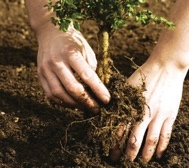 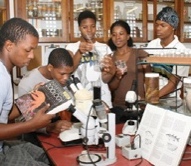 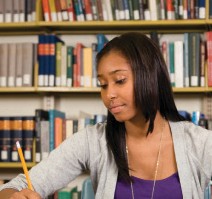 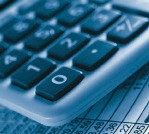 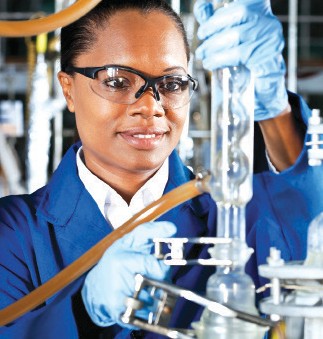 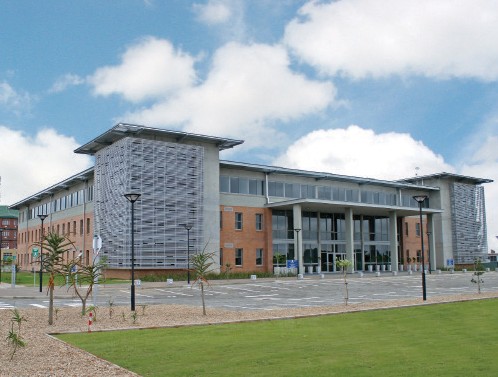 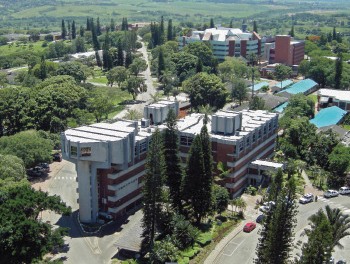 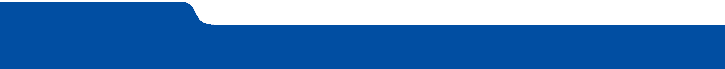 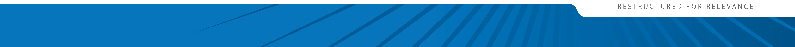 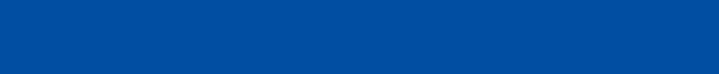 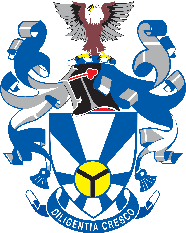 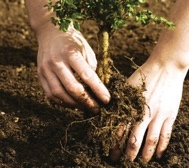 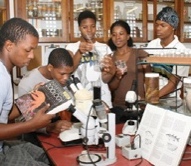 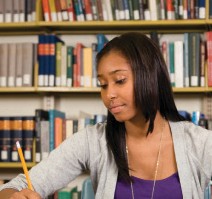 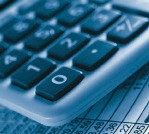 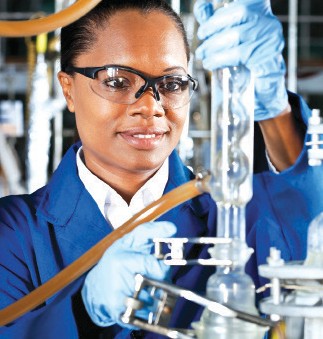 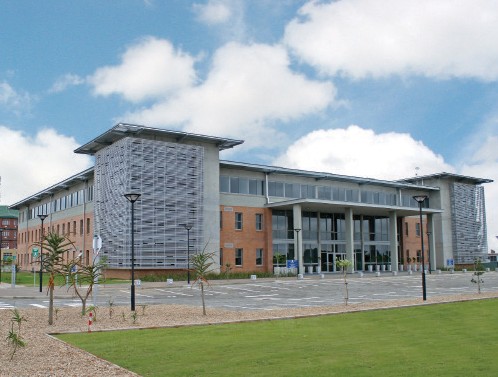 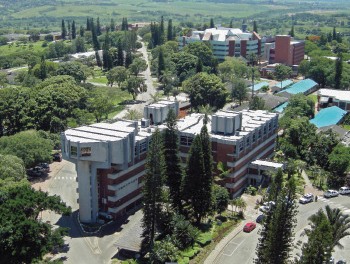 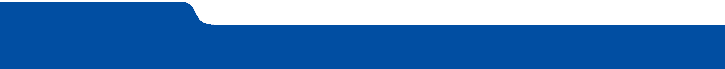 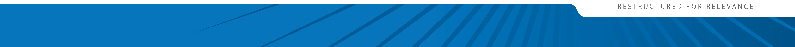 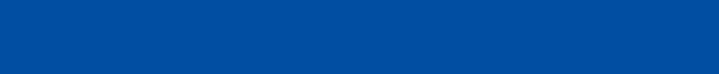 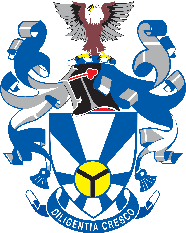 FACULTY OF ARTSRESEARCH SEMINARSDate:	Wednesday, 31 July 2019 Venue:	Arts AuditoriumTime:	12h30 - 14h00RSVP:  AkpomeA@unizulu.ac.za“Light refreshments will be served”UNIVERSITY OF ZULULAND    Restructured for Relevance 	Speaker:Dr Maxwell Shamase, Department of HistoryTopic:History as a compulsory subject in South African schools (2023 - 2025): Implications for Higher Learning InstitutionsDiscussantDr Mbusiseni Dube, Department of Social Sciences Education, Faculty of EducationChairProf H Rugbeer, Department of Communication Science